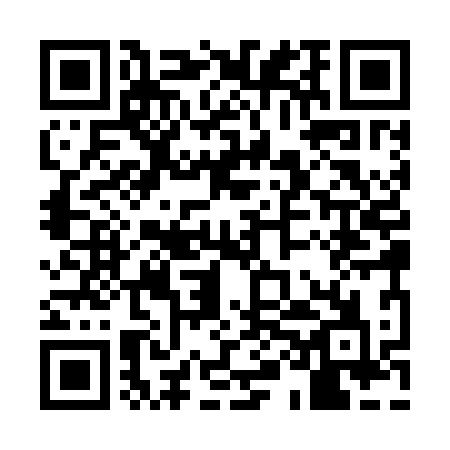 Ramadan times for Cornertown, Arkansas, USAMon 11 Mar 2024 - Wed 10 Apr 2024High Latitude Method: Angle Based RulePrayer Calculation Method: Islamic Society of North AmericaAsar Calculation Method: ShafiPrayer times provided by https://www.salahtimes.comDateDayFajrSuhurSunriseDhuhrAsrIftarMaghribIsha11Mon6:126:127:231:174:387:117:118:2212Tue6:116:117:211:174:387:127:128:2313Wed6:096:097:201:164:397:137:138:2414Thu6:086:087:191:164:397:147:148:2515Fri6:066:067:171:164:407:157:158:2616Sat6:056:057:161:154:407:167:168:2717Sun6:036:037:141:154:407:177:178:2818Mon6:026:027:131:154:417:187:188:2919Tue6:006:007:111:154:417:197:198:2920Wed5:595:597:101:144:417:197:198:3021Thu5:575:577:081:144:427:207:208:3122Fri5:565:567:071:144:427:217:218:3223Sat5:545:547:051:134:427:227:228:3324Sun5:535:537:041:134:437:237:238:3425Mon5:515:517:021:134:437:247:248:3526Tue5:505:507:011:124:437:257:258:3627Wed5:485:486:591:124:447:257:258:3728Thu5:465:466:581:124:447:267:268:3829Fri5:455:456:571:124:447:277:278:3930Sat5:435:436:551:114:457:287:288:4031Sun5:425:426:541:114:457:297:298:411Mon5:405:406:521:114:457:307:308:422Tue5:385:386:511:104:457:317:318:433Wed5:375:376:491:104:467:317:318:444Thu5:355:356:481:104:467:327:328:455Fri5:345:346:461:104:467:337:338:466Sat5:325:326:451:094:467:347:348:477Sun5:315:316:441:094:467:357:358:488Mon5:295:296:421:094:477:367:368:499Tue5:275:276:411:084:477:377:378:5010Wed5:265:266:391:084:477:377:378:51